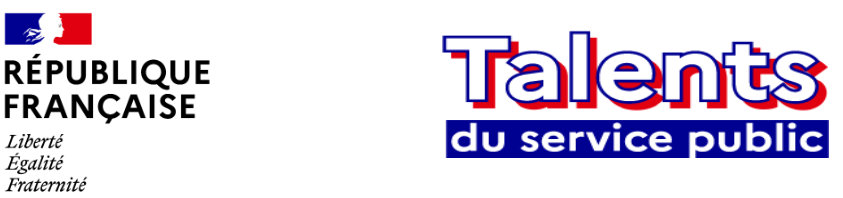 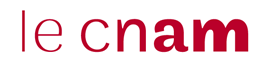 Classe Préparatoire Talents du Service publicEPN 11 « Territoires »DOSSIER DE CANDIDATURE 2022-2023NOM: .............................    Prénom: ........................INSCRIPTION AUX CONCOURS DE LA FONCTION PUBLIQUE Concours envisagés (cocher 1 ou 2 cases) :   INET (administrateur territorial, administratrice territoriale)  IRA (attaché d’administration, attachée d’administration)Précisez le type de concours (externe, 3e concours, etc.): ………..……………………………DOSSIER dument complété avec les pièces demandées À FAIRE PARVENIR IMPERATIVEMENT AU PLUS TARD LE 15 MAI 2022Récapitulatif des pièces et adresse d’envoi en dernière page du dossierTOUT DOSSIER INCOMPLET SERA REFUSÉ« Les informations recueillies font l’objet d’un traitement informatique destiné à sélectionner les candidats à la Classe préparatoire Talents du Conservatoire national des arts et métiers. Les destinataires des données sont les services du Cnam. Conformément à la loi « informatique et libertés » du 6 janvier 1978 modifiée en 2004, vous bénéficiez d’un droit d’accès et de rectification aux informations qui vous concernent, que vous pouvez exercer en vous adressant à l’administrateur général du Cnam – 292 rue Saint Martin – 75141 Paris cedex 03. Vous pouvez également, pour des motifs légitimes, vous opposer au traitement des données vous concernant. »  CONDITIONS D’ACCES – TARIFS Public visé : demandeurs d’emploi, personnes en activité et/ou en reconversion professionnelle. L’accès à la formation se fait par le dépôt du présent dossier de candidature. Les candidats sont recrutés sur l’ensemble du territoire, y compris via les centres Cnam en région.Niveau d’accès : Titulaires d’un bac+3 à bac+5 de préférence dans les domaines du droit, de l’économie et des finances.Concours visés par le dispositif :- Le concours externe spécial d’administratrice ou administrateur territorial de l’INET;- Le concours externe spécial d’accès aux IRA.Tarifs :900 euros / an à titre individuel1 800 euros / an en cas de financement par un organisme tiers (formation non éligible au CPF).Règlement par chèque ou virement bancaire après notification d’acceptation à la prépa dans le cadre de la signature d’un contrat de formation. Possibilité de régler les frais d’inscription en 3 fois.Possibilité pour les élèves recrutés de bénéficier d’une allocation pour la diversité dans la fonction publique de 4 000 euros attribuée sur condition de ressources et de mérites (résultats obtenus, zone géographique d’obtention du Bac).  IDENTITÉ – SITUATION PERSONNELLENOM : .............................    Prénom: ........................Date de naissance : .... / .... / ......      Lieu de naissance : ............................... Département : …….Âge : …………Nationalité : .................................................................................................................Adresse : ......................................................................................................................................Domicilié en :   Zone de revitalisation rurale (ZRR)     Quartier Politique de la Ville (QPV)Adresse mail : ................................................................................................................Coordonnées téléphoniques :Domicile : .............................................   Portable : ………………………………………Travail : …………………………………..Situation familiale :   Célibataire  Union libre  PACS  Mariage   Divorcé  Veuf/veuveNombre d’enfants ….. dont à charge : .............Quelle est la profession de votre père ? ......................................................................Quelle est la profession de votre mère ? .....................................................................Combien avez-vous de frères et sœurs ? ....................................................................Combien d’enfants à charge du (des) parent(s) sont non-étudiants (vous inclus) ? …..Combien d’enfants à charge du (des) parent(s) sont étudiants (vous inclus) ? ……….Avez-vous déjà suivi une classe préparatoire ?  OUI     NON   Si oui :Au titre de quelle(s) année(s) ? .............................................................................Avez-vous ou comptez-vous déposer une demande dans une autre classe préparatoire ?	  OUI     NON   Si oui :Laquelle ou lesquelles ?Priorité 1 : .............................................................................Priorité 2 : .............................................................................Priorité 3 : .............................................................................  SITUATION ACTUELLE 1. Voie d’accès à la Prépa Talents Étudiant en formation initiale :  OUI     NON   	       Boursier      Non boursierPrécisez les études en cours ou suivies en 2021/2022 :…………………………………………………………………………………………………………………………………………………………………………………………………….Élève en formation continue :  OUI     NON   2. Activité professionnelleSi en activité, profession : ……………………………………………………………………Vous occupez un CDI  Vous occupez un CDD  Demandeur d'emploi :    OUI    NON  Si oui :  depuis le :  ........ / ........ / ........Êtes-vous indemnisé par Pôle emploi :      OUI    NON  Si oui :  depuis le :  ........ / ........ / ........Votre numéro de sécurité sociale : ………………………………………………………….Situation particulière à signaler (handicap, incapacité permanente, pupille de la Nation etc.). Vous pouvez également faire part de difficultés éventuelles :  SITUATION PASSÉE - DIPLÔMESÉtudes effectuées dans le secondaire et le supérieur.Scolarité suivie en Zone d’Éducation Prioritaire (ZEP) :  OUI     NON   Si oui, précisez le lieu et la durée : …………………………………………….……………Pour les candidats à la Classe prépa Talents 3ème concours : qui justifient de 5 ans d’expérience professionnelle dans le secteur privé.Seuls justificatifs recevables : attestations de travail ou certificats de travail (contrat de travail refusé).Compléter le tableau ci-dessous et joindre les justificatifs au dossier. Un récapitulatif des pièces à fournir est indiqué aux p.7-8 :RESSOURCES FINANCIERES En fonction de la voie d’accès à la Prépa Talents (formation initiale ou continue) les modalités financières varient.Les étudiants s’inscrivant à la Prépa Talents peuvent bénéficier d’une allocation pour la diversité dans la fonction publique.Cette demande d’allocation relève d’une démarche individuelle du demandeur sur la base de l’attestation d’inscription qui lui sera fournie et en fonction d’un plafond de ressources. L’allocation est conditionnée au respect des dispositions présentées dans la Charte de tutorat que signeront le bénéficiaire et son tuteur.Avez-vous déjà bénéficié d’une ou plusieurs bourse(s) sur critères sociaux ?  OUI     NON   Si oui, laquelle ou lesquelles ? À quelle(s) année(s) ?................................................................................................................................................................................................................................................................................Avez-vous déjà bénéficié d’une allocation pour la diversité ?  OUI     NON   Si oui, laquelle ? À quelle(s) année(s) ?................................................................................................................................................................................................................................................................................Bénéficiez-vous de minima sociaux (RSA, ASS, AAH…) ?  OUI     NON   Si oui, lesquels ? ................................................................................................................................................................................................................................................................................Bénéficiez-vous d’une aide autre que celles citées ci-dessus ?  OUI     NON   Si oui, laquelle ? ........................................................................................................................................Je ………………………………………….. certifie l’exactitude de tous les renseignements portés sur la présent dossier d’inscription, sachant que toute erreur ou omission dans ces renseignements peut entraîner le rejet de ma demande.Je m’engage à suivre assidûment les cours, travaux pratiques et dirigés, à participer de façon assidue aux exercices de tutorat ainsi qu’à me présenter aux épreuves d’admissibilité des concours externes préparés (INET et/ou IRA) ou du 3e concours.À …………………………..……………..Le …………..……………..
Signature du demandeur, précédée du NOM prénom et de la mention « lu et approuvé »PARTIE À REMPLIR PAR LE RESPONSABLE DE LA PRÉPA TALENTS DU CNAMAvis sur la candidature : …………………………………………………………………………...................................................................................................................................................................................................................................................................................Tuteur du candidat : …………………………………………….Date de la décision et signature du Professeur responsable de la Prépa Talents : PIECES À JOINDRE IMPÉRATIVEMENT AU DOSSIERUne lettre de motivation de 2 pages dans laquelle vous détaillerez votre projet professionnel, vos buts et, s’il y a lieu, votre intention de reconversion.Un curriculum vitae détaillé.Une copie des derniers relevés de notes (1)  ET du dernier diplôme obtenu.Une copie de la carte nationale d’identité ou du passeport.Une copie de la carte vitale.Un relevé d’identité bancaire, postal ou d’épargne (compte obligatoirement ouvert à votre nom) qui devra comporter la même adresse postale que celle déclarée sur votre demande d’inscription à la Classe prépa Talents.6. Les justificatifs de votre situation actuelle :Copie(s) de l’avis fiscal ou des avis fiscaux (imposition, non-imposition) 2020 : qui se rapportent aux revenus perçus en 2020 par vous, vos parents (pour les étudiants à charge de leurs parents et/ou domiciliés chez ces derniers) ;qui se rapportent aux revenus perçus en 2020 de la personne qui partage le domicile du demandeur (PACS, union libre, concubinage, etc.).En cas de changement de situation par rapport à l’avis fiscal fourni résultant de maladie, décès, chômage, retraite, divorce, séparation de fait et de corps de vos parents ou d’un changement de votre situation personnelle (mariage, naissance, PACS, etc.) : joindre les justificatifs.Photocopie du livret de famille.Pour les étudiants, photocopie recto/verso de votre carte d’étudiant 2021/2022.Pour les demandeurs d’emploi, un relevé de situation inférieur ou égal à 1 mois.    7.  Les justificatifs de votre expérience professionnelle : Copies des certificats ou attestations de travail pour la totalité des périodes précisant les dates d’emploi, le métier exercé, la quotité de temps de travail (5 ans d’ancienneté dans le domaine privé sont demandées pour le 3e concours). * Les contrats de travail sont refusés comme pièces justificatives.(1) – Dans le cas d’une impossibilité de fournir ces relevés de notes, précisez la raison :Cas particuliers, fournir :Pour les candidats pris en charge par un service départemental d’aide à l’enfance : attestation de l’organisme.Pour les enfants à charge recueillis au titre de l’aide social à l’enfance : attestation de la mairie.Pour les enfants à charge inscrits au Pôle Emploi ne percevant pas d’allocation : attestation du Pôle Emploi.Pour toute question, l’adresse de contact et de réponses : prepatalents@lecnam.net Envoi des dossiers complets par voie postale à :Conservatoire National des Arts et Métiers (Cnam)EPN11 – Prépa Talents292 rue Saint Martin75141 Paris cedex 03Envoi d’une version dématérialisée du dossier à :prepatalents@lecnam.net Date limite d’envoi 15 mai 2021 18h (cachet de la poste faisant foi)Année scolaire/académiqueNiveau /classe/ formation suivieDiplômé préparéNom et adresse de l’établissement fréquentéRésultatAdmis (A)Refusé (R)Si mention, précisez6e – CollègeDates précises d’activitéEmployeurFonctionJustificatifs fournis